Ce dossier est à remplir en version informatique, puis imprimer (SANS LES BULLES) et nous envoyer par courrier. Attention ! Vous devez justifier l’ensemble de vos déclarations et fournir les pièces justificatives demandées en fin de dossierPour les étudiants étrangers, niveau de langue française :Composition DU DOSSIER DE CANDIDATURELes dossiers incomplets ne pourront pas être pris en compteLes pièces justificatives à fournir sont :- Le présent dossier dûment rempli,- Un CV détaillé,- Photocopies des diplômes relevés de notes,- Certificats d’embauches ou pièces justificatives pour les expériences professionnelles et les stages,- Pour les personnes en cours d’emploi : copie du contrat de travail,- Pour les personnes sans emploi : Attestations de situation (Pôle Emploi, RSA, congé parental…),- Pour les expériences de terrain et activités artistiques : pièces justificatives (coupures presse, rapport d’activités...).Dates limites de dépôt des candidatures1er juin ou 1er septembreAttention ! Vérifiez les délais nécessaires pour la prise en charge des frais de formation auprès de votre organisme financeur.Démarrage de la formation – 1er regroupement : semaine 41RAPPEL PROCEDURE D’ADMISSION (cf. Plaquette de présentation de la formation)Après un premier examen administratif du dossier, les candidats retenus seront contactés pour un entretien via Skype avec la coordinatrice de la formation permettant de cerner le projet professionnel et d’ajuster le projet de formation. In fine, l’admission pédagogique est entérinée par une commission composée d’universitaires et de professionnels. Le candidat est informé de son admission pédagogique par mail dans un délai minimum de 15 jours.L’admission définitive sera confirmée après validation des dossiers administratifs et financiers. Après inscription à l’Université, les codes d’accès à la plateforme vous seront alors communiqués par mail, le parcours de formation pourra s’engager.Pour les demandes de VAE ou de VAP, un dossier spécifique vous sera adressé avec la démarche à suivre après examen de votre dossier.Adresse postaleAMU - Aix Marseille UniversitéMédiation culturelle - Case 62CS 802493 place Victor Hugo - 13331 Marseille cedex 3Tel : 04.13.55.02.60 - Mail : allsh-medcult@univ-amu.fr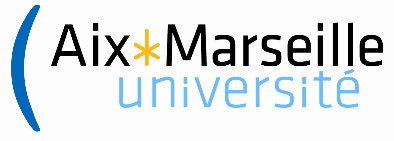 Licence Professionnelle Métiers de la médiation par des approches artistiques et culturellesLicence Professionnelle Métiers de la médiation par des approches artistiques et culturellesCursus à distanceCursus à distanceDOSSIER DE CANDIDATURE 2017-2018DOSSIER DE CANDIDATURE 2017-2018DOSSIER DE CANDIDATURE 2017-2018ATTENTION ! NE PAS MODIFIER MISE EN PAGE ET NOMBRE DE PAGEATTENTION ! NE PAS MODIFIER MISE EN PAGE ET NOMBRE DE PAGEATTENTION ! NE PAS MODIFIER MISE EN PAGE ET NOMBRE DE PAGEATTENTION ! NE PAS MODIFIER MISE EN PAGE ET NOMBRE DE PAGE1 – IdentitéNom patronymiqueNom MaritalSexePrénomNationalitéDate de naissanceLieuAdresse actuelleCode postalVilleTél. PaysMailSituation professionnelle actuelleSituation professionnelle actuelleSituation professionnelle actuelleSituation professionnelle actuelleSituation professionnelle actuelleSituation professionnelle actuelleSituation professionnelle actuelleAncienneté de votre activité professionnelle :Ancienneté de votre activité professionnelle :Ancienneté de votre activité professionnelle :Ancienneté de votre activité professionnelle :Ancienneté de votre activité professionnelle :Ancienneté de votre activité professionnelle :Ancienneté de votre activité professionnelle :Possibilités de prise en chargePossibilités de prise en chargePossibilités de prise en chargePossibilités de prise en chargePossibilités de prise en chargePossibilités de prise en chargePossibilités de prise en chargeAucune (Financement personnel)Aucune (Financement personnel)Aucune (Financement personnel)EmployeurFongecifFongecifFongecifAfdasAfdasAfdasUniformationCAFCAFCAFAutre (préciser) : Autre (préciser) : 2 – Demande d'inscription2 – Demande d'inscription2 – Demande d'inscription2 – Demande d'inscription2 – Demande d'inscription2 – Demande d'inscription2 – Demande d'inscription2 – Demande d'inscription2 – Demande d'inscription2 – Demande d'inscriptionChoix du cursusChoix du cursusChoix du cursusChoix du cursusChoix du cursusChoix du cursusParcours en formation diplômanteParcours en formation diplômanteParcours en formation diplômanteParcours en formation diplômanteParcours en formation diplômanteParcours en formation diplômante> Durée souhaitée :  > Durée souhaitée :  > Durée souhaitée :  > Durée souhaitée :  par UE capitalisablespar UE capitalisablespar UE capitalisablespar UE capitalisablespar UE capitalisablespar UE capitalisablesChoix du parcours Choix du parcours Choix du parcours VAE - Validation des Acquis de l'ExpérienceVAE - Validation des Acquis de l'ExpérienceVAE - Validation des Acquis de l'ExpérienceVAE - Validation des Acquis de l'ExpérienceVAE - Validation des Acquis de l'ExpérienceVAE - Validation des Acquis de l'ExpérienceVAE - Validation des Acquis de l'ExpérienceVAE - Validation des Acquis de l'ExpérienceVAE - Validation des Acquis de l'ExpérienceVAE - Validation des Acquis de l'ExpérienceEst-ce que votre parcours professionnel peut vous permettre de solliciter une validation des acquis de l'expérience ?                                          Oui              Non Si oui, après examen de ce dossier, si vous êtes admissible, nous vous transmettrons la marche à suivre.Est-ce que votre parcours professionnel peut vous permettre de solliciter une validation des acquis de l'expérience ?                                          Oui              Non Si oui, après examen de ce dossier, si vous êtes admissible, nous vous transmettrons la marche à suivre.Est-ce que votre parcours professionnel peut vous permettre de solliciter une validation des acquis de l'expérience ?                                          Oui              Non Si oui, après examen de ce dossier, si vous êtes admissible, nous vous transmettrons la marche à suivre.Est-ce que votre parcours professionnel peut vous permettre de solliciter une validation des acquis de l'expérience ?                                          Oui              Non Si oui, après examen de ce dossier, si vous êtes admissible, nous vous transmettrons la marche à suivre.Est-ce que votre parcours professionnel peut vous permettre de solliciter une validation des acquis de l'expérience ?                                          Oui              Non Si oui, après examen de ce dossier, si vous êtes admissible, nous vous transmettrons la marche à suivre.Est-ce que votre parcours professionnel peut vous permettre de solliciter une validation des acquis de l'expérience ?                                          Oui              Non Si oui, après examen de ce dossier, si vous êtes admissible, nous vous transmettrons la marche à suivre.Est-ce que votre parcours professionnel peut vous permettre de solliciter une validation des acquis de l'expérience ?                                          Oui              Non Si oui, après examen de ce dossier, si vous êtes admissible, nous vous transmettrons la marche à suivre.Est-ce que votre parcours professionnel peut vous permettre de solliciter une validation des acquis de l'expérience ?                                          Oui              Non Si oui, après examen de ce dossier, si vous êtes admissible, nous vous transmettrons la marche à suivre.Est-ce que votre parcours professionnel peut vous permettre de solliciter une validation des acquis de l'expérience ?                                          Oui              Non Si oui, après examen de ce dossier, si vous êtes admissible, nous vous transmettrons la marche à suivre.Est-ce que votre parcours professionnel peut vous permettre de solliciter une validation des acquis de l'expérience ?                                          Oui              Non Si oui, après examen de ce dossier, si vous êtes admissible, nous vous transmettrons la marche à suivre.VAP – Validation des Acquis ProfessionnelsVAP – Validation des Acquis ProfessionnelsVAP – Validation des Acquis ProfessionnelsVAP – Validation des Acquis ProfessionnelsVAP – Validation des Acquis ProfessionnelsVAP – Validation des Acquis ProfessionnelsVAP – Validation des Acquis ProfessionnelsVAP – Validation des Acquis ProfessionnelsVAP – Validation des Acquis ProfessionnelsVAP – Validation des Acquis ProfessionnelsEst-ce que votre niveau de diplôme est insuffisant ou votre diplôme nécessite une équivalence pour accéder à la licence Pro ?                  Oui             Non Si oui, après examen de ce dossier, si vous êtes admissible, nous vous transmettrons le dossier correspondant.Est-ce que votre niveau de diplôme est insuffisant ou votre diplôme nécessite une équivalence pour accéder à la licence Pro ?                  Oui             Non Si oui, après examen de ce dossier, si vous êtes admissible, nous vous transmettrons le dossier correspondant.Est-ce que votre niveau de diplôme est insuffisant ou votre diplôme nécessite une équivalence pour accéder à la licence Pro ?                  Oui             Non Si oui, après examen de ce dossier, si vous êtes admissible, nous vous transmettrons le dossier correspondant.Est-ce que votre niveau de diplôme est insuffisant ou votre diplôme nécessite une équivalence pour accéder à la licence Pro ?                  Oui             Non Si oui, après examen de ce dossier, si vous êtes admissible, nous vous transmettrons le dossier correspondant.Est-ce que votre niveau de diplôme est insuffisant ou votre diplôme nécessite une équivalence pour accéder à la licence Pro ?                  Oui             Non Si oui, après examen de ce dossier, si vous êtes admissible, nous vous transmettrons le dossier correspondant.Est-ce que votre niveau de diplôme est insuffisant ou votre diplôme nécessite une équivalence pour accéder à la licence Pro ?                  Oui             Non Si oui, après examen de ce dossier, si vous êtes admissible, nous vous transmettrons le dossier correspondant.Est-ce que votre niveau de diplôme est insuffisant ou votre diplôme nécessite une équivalence pour accéder à la licence Pro ?                  Oui             Non Si oui, après examen de ce dossier, si vous êtes admissible, nous vous transmettrons le dossier correspondant.Est-ce que votre niveau de diplôme est insuffisant ou votre diplôme nécessite une équivalence pour accéder à la licence Pro ?                  Oui             Non Si oui, après examen de ce dossier, si vous êtes admissible, nous vous transmettrons le dossier correspondant.Est-ce que votre niveau de diplôme est insuffisant ou votre diplôme nécessite une équivalence pour accéder à la licence Pro ?                  Oui             Non Si oui, après examen de ce dossier, si vous êtes admissible, nous vous transmettrons le dossier correspondant.Est-ce que votre niveau de diplôme est insuffisant ou votre diplôme nécessite une équivalence pour accéder à la licence Pro ?                  Oui             Non Si oui, après examen de ce dossier, si vous êtes admissible, nous vous transmettrons le dossier correspondant.2 – Diplômes obtenus2 – Diplômes obtenusAttention ! soyez précis car vous devez transmettre les justificatifs correspondants (photocopie des diplômes et relevés de notes, certificats) avec votre dossier.Attention ! soyez précis car vous devez transmettre les justificatifs correspondants (photocopie des diplômes et relevés de notes, certificats) avec votre dossier.Attention ! soyez précis car vous devez transmettre les justificatifs correspondants (photocopie des diplômes et relevés de notes, certificats) avec votre dossier.Attention ! soyez précis car vous devez transmettre les justificatifs correspondants (photocopie des diplômes et relevés de notes, certificats) avec votre dossier.Attention ! soyez précis car vous devez transmettre les justificatifs correspondants (photocopie des diplômes et relevés de notes, certificats) avec votre dossier.Attention ! soyez précis car vous devez transmettre les justificatifs correspondants (photocopie des diplômes et relevés de notes, certificats) avec votre dossier.Avez-vous une Licence 2 ou un DEUG permettant l'accès de plein droit à la licence pro MMAC ?Avez-vous une Licence 2 ou un DEUG permettant l'accès de plein droit à la licence pro MMAC ?Avez-vous une Licence 2 ou un DEUG permettant l'accès de plein droit à la licence pro MMAC ?Avez-vous une Licence 2 ou un DEUG permettant l'accès de plein droit à la licence pro MMAC ?Avez-vous une Licence 2 ou un DEUG permettant l'accès de plein droit à la licence pro MMAC ?Avez-vous une Licence 2 ou un DEUG permettant l'accès de plein droit à la licence pro MMAC ?OuiNonNonNonSi oui le ou lesquels ?TitreTitreAnnéeAnnéeAnnéeLieuAvez-vous un autre DEUG ou Licence 2 ?Avez-vous un autre DEUG ou Licence 2 ?OuiNonNonNonSi oui le ou lesquels ?TitreTitreAnnéeAnnéeAnnéeLieuAvez-vous un autre diplôme universitaire ?Avez-vous un autre diplôme universitaire ?Avez-vous un autre diplôme universitaire ?OuiNonSi oui le ou lesquels ?TitreTitreTitreAnnéeLieuLieuAvez-vous un autre diplôme ou certificat non universitaire ?Avez-vous un autre diplôme ou certificat non universitaire ?Avez-vous un autre diplôme ou certificat non universitaire ?Avez-vous un autre diplôme ou certificat non universitaire ?Avez-vous un autre diplôme ou certificat non universitaire ?Avez-vous un autre diplôme ou certificat non universitaire ?OuiNonSi oui le ou lesquels ?TitreTitreTitreAnnéeLieuLieuAvez-vous un diplôme étranger ?Avez-vous un diplôme étranger ?Avez-vous un diplôme étranger ?Avez-vous un diplôme étranger ?Avez-vous un diplôme étranger ?Avez-vous un diplôme étranger ?OuiNonSi oui le ou lesquels ?TitreTitreTitreAnnéePaysPaysAvez-vous le baccalauréat ?Avez-vous le baccalauréat ?Avez-vous le baccalauréat ?Avez-vous le baccalauréat ?Avez-vous le baccalauréat ?Avez-vous le baccalauréat ?OuiNonDIPLOMEDate d’obtentionDélivré parDélivré parDélivré parDALFC1DALFC2DALFB2Sinon, français parlé, lu et écrit couramment ?Sinon, français parlé, lu et écrit couramment ?Sinon, français parlé, lu et écrit couramment ?OuiNonVous souhaitez apporter un complément d'information :Vous souhaitez apporter un complément d'information :Vous souhaitez apporter un complément d'information :Vous souhaitez apporter un complément d'information :Vous souhaitez apporter un complément d'information :85 caractères maxi par ligne – Ne pas dépasser le nombre de lignes accordées.85 caractères maxi par ligne – Ne pas dépasser le nombre de lignes accordées.85 caractères maxi par ligne – Ne pas dépasser le nombre de lignes accordées.85 caractères maxi par ligne – Ne pas dépasser le nombre de lignes accordées.85 caractères maxi par ligne – Ne pas dépasser le nombre de lignes accordées.3 - Avez-vous une formation professionnelle non universitaire ?3 - Avez-vous une formation professionnelle non universitaire ?3 - Avez-vous une formation professionnelle non universitaire ?3 - Avez-vous une formation professionnelle non universitaire ?3 - Avez-vous une formation professionnelle non universitaire ?3 - Avez-vous une formation professionnelle non universitaire ?3 - Avez-vous une formation professionnelle non universitaire ?Attention ! vous devez fournir les attestations de suivi de stage ou certificats correspondants.Attention ! vous devez fournir les attestations de suivi de stage ou certificats correspondants.Attention ! vous devez fournir les attestations de suivi de stage ou certificats correspondants.Attention ! vous devez fournir les attestations de suivi de stage ou certificats correspondants.Attention ! vous devez fournir les attestations de suivi de stage ou certificats correspondants.Attention ! vous devez fournir les attestations de suivi de stage ou certificats correspondants.Attention ! vous devez fournir les attestations de suivi de stage ou certificats correspondants.OuiNonNonSi oui la ou lesquelles ?Si oui la ou lesquelles ?Si oui la ou lesquelles ?Si oui la ou lesquelles ?Si oui la ou lesquelles ?Si oui la ou lesquelles ?Si oui la ou lesquelles ?TitreTitreAnnée Nbre d'heuresNbre d'heuresCentre de formation/LieuCentre de formation/LieuVous souhaitez apporter un complément d'information :Vous souhaitez apporter un complément d'information :Vous souhaitez apporter un complément d'information :Vous souhaitez apporter un complément d'information :Vous souhaitez apporter un complément d'information :Vous souhaitez apporter un complément d'information :Vous souhaitez apporter un complément d'information :85 caractères maxi par ligne – Ne pas dépasser le nombre de lignes accordées.85 caractères maxi par ligne – Ne pas dépasser le nombre de lignes accordées.85 caractères maxi par ligne – Ne pas dépasser le nombre de lignes accordées.85 caractères maxi par ligne – Ne pas dépasser le nombre de lignes accordées.85 caractères maxi par ligne – Ne pas dépasser le nombre de lignes accordées.85 caractères maxi par ligne – Ne pas dépasser le nombre de lignes accordées.85 caractères maxi par ligne – Ne pas dépasser le nombre de lignes accordées.4 – Avez-vous suivi ou suivez-vous une formation artistique ?4 – Avez-vous suivi ou suivez-vous une formation artistique ?4 – Avez-vous suivi ou suivez-vous une formation artistique ?4 – Avez-vous suivi ou suivez-vous une formation artistique ?4 – Avez-vous suivi ou suivez-vous une formation artistique ?4 – Avez-vous suivi ou suivez-vous une formation artistique ?4 – Avez-vous suivi ou suivez-vous une formation artistique ?4 – Avez-vous suivi ou suivez-vous une formation artistique ?4 – Avez-vous suivi ou suivez-vous une formation artistique ?OuiNonNonNonSi oui lequel, depuis combien de temps à quel rythme et dans quel cadre ?Si oui lequel, depuis combien de temps à quel rythme et dans quel cadre ?Si oui lequel, depuis combien de temps à quel rythme et dans quel cadre ?Si oui lequel, depuis combien de temps à quel rythme et dans quel cadre ?Si oui lequel, depuis combien de temps à quel rythme et dans quel cadre ?Si oui lequel, depuis combien de temps à quel rythme et dans quel cadre ?Si oui lequel, depuis combien de temps à quel rythme et dans quel cadre ?Si oui lequel, depuis combien de temps à quel rythme et dans quel cadre ?Si oui lequel, depuis combien de temps à quel rythme et dans quel cadre ?85 caractères maxi par ligne – Ne pas dépasser le nombre de lignes accordées.85 caractères maxi par ligne – Ne pas dépasser le nombre de lignes accordées.85 caractères maxi par ligne – Ne pas dépasser le nombre de lignes accordées.85 caractères maxi par ligne – Ne pas dépasser le nombre de lignes accordées.85 caractères maxi par ligne – Ne pas dépasser le nombre de lignes accordées.85 caractères maxi par ligne – Ne pas dépasser le nombre de lignes accordées.85 caractères maxi par ligne – Ne pas dépasser le nombre de lignes accordées.85 caractères maxi par ligne – Ne pas dépasser le nombre de lignes accordées.85 caractères maxi par ligne – Ne pas dépasser le nombre de lignes accordées.5 – Avez-vous une pratique…5 – Avez-vous une pratique…5 – Avez-vous une pratique…...de l'informatique ? Oui   Non   Si oui, votre niveau ?Si oui, votre niveau ?Si oui, votre niveau ?Si oui, votre niveau ?...de l'Internet ? Oui   Non   Si oui, votre niveau ?Si oui, votre niveau ?Si oui, votre niveau ?Si oui, votre niveau ?6 – Identité professionnelle6 – Identité professionnelle6 – Identité professionnelleQuel est votre statut actuel ?Quel est votre statut actuel ?Quel est votre statut actuel ?Si vous êtes en activité professionnelle, l'êtes-vous dans le secteur culturel ?Si vous êtes en activité professionnelle, l'êtes-vous dans le secteur culturel ?Si vous êtes en activité professionnelle, l'êtes-vous dans le secteur culturel ?Si vous êtes en activité professionnelle, l'êtes-vous dans le secteur culturel ?Si vous êtes en activité professionnelle, l'êtes-vous dans le secteur culturel ?Si vous êtes en activité professionnelle, l'êtes-vous dans le secteur culturel ?Si vous êtes en activité professionnelle, l'êtes-vous dans le secteur culturel ?Si vous êtes en activité professionnelle, l'êtes-vous dans le secteur culturel ?Si vous êtes en activité professionnelle, l'êtes-vous dans le secteur culturel ?OuiNonNonNonSinon, voir à la fin du point 6.Si oui précisez le cadre de cette activité :Si oui précisez le cadre de cette activité :Si oui précisez le cadre de cette activité :Si oui précisez le cadre de cette activité :Si oui précisez le cadre de cette activité :Sinon, voir à la fin du point 6.Votre employeur :NomAdresse 
(rue/CP/ville/pays)TéléphoneMailDomaine culturelEffectif salarié totalEmploi occupéDescription des fonctions :Description des fonctions :Description des fonctions :Description des fonctions :Description des fonctions :85 caractères maxi par ligne – Ne pas dépasser le nombre de lignes accordées.85 caractères maxi par ligne – Ne pas dépasser le nombre de lignes accordées.85 caractères maxi par ligne – Ne pas dépasser le nombre de lignes accordées.85 caractères maxi par ligne – Ne pas dépasser le nombre de lignes accordées.85 caractères maxi par ligne – Ne pas dépasser le nombre de lignes accordées.85 caractères maxi par ligne – Ne pas dépasser le nombre de lignes accordées.85 caractères maxi par ligne – Ne pas dépasser le nombre de lignes accordées.85 caractères maxi par ligne – Ne pas dépasser le nombre de lignes accordées.85 caractères maxi par ligne – Ne pas dépasser le nombre de lignes accordées.Durée hebdomadaire de travail Durée hebdomadaire de travail heuresStatutDate d'embaucheType de contratDurée du contratSi non précisez dans quel secteur vous exercez votre activité ?Si non précisez dans quel secteur vous exercez votre activité ?Si non précisez dans quel secteur vous exercez votre activité ?Si non précisez dans quel secteur vous exercez votre activité ?85 caractères maxi par ligne – Ne pas dépasser le nombre de lignes accordées.85 caractères maxi par ligne – Ne pas dépasser le nombre de lignes accordées.85 caractères maxi par ligne – Ne pas dépasser le nombre de lignes accordées.85 caractères maxi par ligne – Ne pas dépasser le nombre de lignes accordées.7 – Expériences professionnelles antérieures et bilan d’activités 7 – Expériences professionnelles antérieures et bilan d’activités 7 – Expériences professionnelles antérieures et bilan d’activités 7 – Expériences professionnelles antérieures et bilan d’activités Attention ! vous devez justifier l’ensemble de vos déclarations et fournir les pièces justificatives demandées (certificats, contrat de travail…) avec votre dossier. Attention ! vous devez justifier l’ensemble de vos déclarations et fournir les pièces justificatives demandées (certificats, contrat de travail…) avec votre dossier. Attention ! vous devez justifier l’ensemble de vos déclarations et fournir les pièces justificatives demandées (certificats, contrat de travail…) avec votre dossier. Attention ! vous devez justifier l’ensemble de vos déclarations et fournir les pièces justificatives demandées (certificats, contrat de travail…) avec votre dossier. 85 caractères maxi par ligne – Ne pas dépasser le nombre de lignes accordées.85 caractères maxi par ligne – Ne pas dépasser le nombre de lignes accordées.85 caractères maxi par ligne – Ne pas dépasser le nombre de lignes accordées.85 caractères maxi par ligne – Ne pas dépasser le nombre de lignes accordées.8 – Avez-vous réalisé des stages dans le domaine culturel ?8 – Avez-vous réalisé des stages dans le domaine culturel ?8 – Avez-vous réalisé des stages dans le domaine culturel ?8 – Avez-vous réalisé des stages dans le domaine culturel ?Attention ! vous devez justifier l’ensemble de vos déclarations et fournir les pièces justificatives demandées (certificats, contrat de travail…) avec votre dossier.Attention ! vous devez justifier l’ensemble de vos déclarations et fournir les pièces justificatives demandées (certificats, contrat de travail…) avec votre dossier.Attention ! vous devez justifier l’ensemble de vos déclarations et fournir les pièces justificatives demandées (certificats, contrat de travail…) avec votre dossier.Attention ! vous devez justifier l’ensemble de vos déclarations et fournir les pièces justificatives demandées (certificats, contrat de travail…) avec votre dossier.OuiNonSi oui le ou lesquels dans quelles entreprises, pour quelle durée et sur quelle mission ?Si oui le ou lesquels dans quelles entreprises, pour quelle durée et sur quelle mission ?Si oui le ou lesquels dans quelles entreprises, pour quelle durée et sur quelle mission ?Si oui le ou lesquels dans quelles entreprises, pour quelle durée et sur quelle mission ?85 caractères maxi par ligne – Ne pas dépasser le nombre de lignes accordées.85 caractères maxi par ligne – Ne pas dépasser le nombre de lignes accordées.85 caractères maxi par ligne – Ne pas dépasser le nombre de lignes accordées.85 caractères maxi par ligne – Ne pas dépasser le nombre de lignes accordées.9 – Avez-vous une expérience bénévole dans le domaine culturel ?9 – Avez-vous une expérience bénévole dans le domaine culturel ?9 – Avez-vous une expérience bénévole dans le domaine culturel ?9 – Avez-vous une expérience bénévole dans le domaine culturel ?OuiNonSi oui la ou lesquelles, dans quel domaine, à quelle date, à quel rythme et avec quelle responsabilité ?Si oui la ou lesquelles, dans quel domaine, à quelle date, à quel rythme et avec quelle responsabilité ?Si oui la ou lesquelles, dans quel domaine, à quelle date, à quel rythme et avec quelle responsabilité ?Si oui la ou lesquelles, dans quel domaine, à quelle date, à quel rythme et avec quelle responsabilité ?85 caractères maxi par ligne – Ne pas dépasser le nombre de lignes accordées.85 caractères maxi par ligne – Ne pas dépasser le nombre de lignes accordées.85 caractères maxi par ligne – Ne pas dépasser le nombre de lignes accordées.85 caractères maxi par ligne – Ne pas dépasser le nombre de lignes accordées.10 – Quelles sont vos pratiques artistiques et culturelles ?10 – Quelles sont vos pratiques artistiques et culturelles ?10 – Quelles sont vos pratiques artistiques et culturelles ?10 – Quelles sont vos pratiques artistiques et culturelles ?85 caractères maxi par ligne – Ne pas dépasser le nombre de lignes accordées.85 caractères maxi par ligne – Ne pas dépasser le nombre de lignes accordées.85 caractères maxi par ligne – Ne pas dépasser le nombre de lignes accordées.85 caractères maxi par ligne – Ne pas dépasser le nombre de lignes accordées.11 – Projet professionnel11 – Projet professionnel11 – Projet professionnel85 caractères maxi par ligne – Ne pas dépasser le nombre de lignes accordées.85 caractères maxi par ligne – Ne pas dépasser le nombre de lignes accordées.85 caractères maxi par ligne – Ne pas dépasser le nombre de lignes accordées.85 caractères maxi par ligne – Ne pas dépasser le nombre de lignes accordées.Si vous êtes en activité, est-ce que votre projet professionnel s’inscrit dans l’entreprise qui vous emploie actuellement ?Si vous êtes en activité, est-ce que votre projet professionnel s’inscrit dans l’entreprise qui vous emploie actuellement ?Si vous êtes en activité, est-ce que votre projet professionnel s’inscrit dans l’entreprise qui vous emploie actuellement ?Si vous êtes en activité, est-ce que votre projet professionnel s’inscrit dans l’entreprise qui vous emploie actuellement ?OuiNon12 – Lieu de stageAvez-vous déjà repéré une entreprise qui pourrait vous accueillir ?Avez-vous déjà repéré une entreprise qui pourrait vous accueillir ?Avez-vous déjà repéré une entreprise qui pourrait vous accueillir ?Avez-vous déjà repéré une entreprise qui pourrait vous accueillir ?Nom de la structureVille / PaysDomaineAvez-vous déjà établi un contact ?Avez-vous déjà établi un contact ?OuiNonAvez-vous besoin d'assistance pour concrétiser vos contacts ou rechercher une structure adaptée ?Avez-vous besoin d'assistance pour concrétiser vos contacts ou rechercher une structure adaptée ?Avez-vous besoin d'assistance pour concrétiser vos contacts ou rechercher une structure adaptée ?Avez-vous besoin d'assistance pour concrétiser vos contacts ou rechercher une structure adaptée ?OuiNonVous souhaitez apporter un complément d'information :Vous souhaitez apporter un complément d'information :Vous souhaitez apporter un complément d'information :85 caractères maxi par ligne – Ne pas dépasser le nombre de lignes accordées.85 caractères maxi par ligne – Ne pas dépasser le nombre de lignes accordées.85 caractères maxi par ligne – Ne pas dépasser le nombre de lignes accordées.85 caractères maxi par ligne – Ne pas dépasser le nombre de lignes accordées.13 – Projet d’action culturelle13 – Projet d’action culturelle13 – Projet d’action culturelle13 – Projet d’action culturelleObjet (œuvre) et domaine (discipline) artistique :Objet (œuvre) et domaine (discipline) artistique :Objet (œuvre) et domaine (discipline) artistique :Objet (œuvre) et domaine (discipline) artistique :85 caractères maxi par ligne – Ne pas dépasser le nombre de lignes accordées.85 caractères maxi par ligne – Ne pas dépasser le nombre de lignes accordées.85 caractères maxi par ligne – Ne pas dépasser le nombre de lignes accordées.85 caractères maxi par ligne – Ne pas dépasser le nombre de lignes accordées.Description succincte : 85 caractères maxi par ligne – Ne pas dépasser le nombre de lignes accordées.85 caractères maxi par ligne – Ne pas dépasser le nombre de lignes accordées.85 caractères maxi par ligne – Ne pas dépasser le nombre de lignes accordées.85 caractères maxi par ligne – Ne pas dépasser le nombre de lignes accordées.Fait à le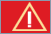 Ce dossier doit être rempli en version informatique puis imprimer (SANS LES BULLES COMMENTAIRES) et envoyer par courrier postal avec l’ensemble des pièces justificatives demandées ci-après.